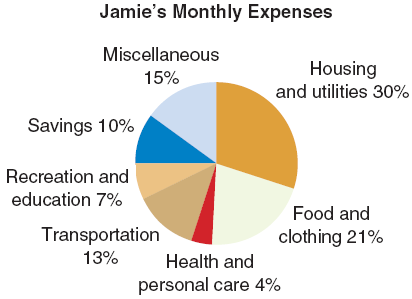 Example 1   Interpreting a BudgetThis pie chart shows Jamie’s expenses for one month.  The total dollar value of Jamie’s monthly expenses was $3 000.How much did she spend on transportation?How much did she spend on her top two expenses combined?Example 2   Designing a BudgetAnika is 28 year old professional who needs to save $7 500 over the next 12 months to start her own small business.  Her monthly income after payroll deductions is $3 000.  She earns an average of $50 a month from investments.  She prepares the following list of her expenses.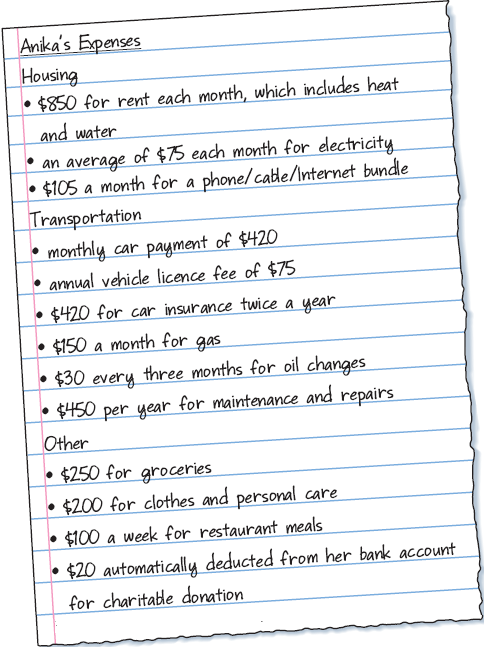 Which costs are fixed?  Which costs are variable?  Label them on the list.  Anika needs to save $7500 in 12 months. Calculate her monthly savings to reach this goal.Convert all amounts to monthly amounts.ROUND all values to the nearest DOLLAR.Are there expenses that you think Anika has forgotten to include?  Explain.  Estimate the monthly amount for any missing expenses.Create a monthly budget 
that shows fixed and variable expenses in each budget category.  Group items where appropriate.  Include any estimates from 
part c.What percent of Anika’s costs are fixed?  Why is this important?Can Anika meet her savings goal with her current income and expenses?  If not, in which categories might she be able to cut back on costs?How did the budget help you answer parts e and f?  Explain.__________ is the money you earn.  __________________ are the money you spend.A BUDGET is an organized list that _____________________ income and expenses.  Budgets are used as a tool in financial planning:To make sure you don’t _______________ more than you _____________To help you understand exactly where your money is _________________To help you focus your spending on the things that are most ______________ to youTo help you save to meet a financial _________________Personal budgets are usually planned ______________.  Monthly amounts can then be multiplied by _______ to determine annual amounts.  Income and expenses are recorded by type of income or expense.  Money set aside for the future is called ______________ and is shown as an expense.The _____________ of a budget is the difference between total expenses and total income.  If the balance is negative you are spending _____________ than you earn.  You need to adjust some expenses so that the balance is zero.  This is called _________________ the budget.Monthly Amount ($)Monthly Amount ($)Monthly Amount ($)INCOMEFixedVariableTotalSalary$InvestmentsTotal IncomeEXPENSESHousingRentUtilitiesPhone/Cable/InternetSubtotalTransportationCar PaymentLicence FeeInsuranceGasOil ChangeMaintenance & RepairsSubtotalFoodGroceriesEating OutSubtotalOtherClothing/PersonalEntertainmentCharitable DonationsSubtotalSavingsTotal ExpensesBALANCE = Total Income – Total ExpensesBALANCE = Total Income – Total ExpensesBALANCE = Total Income – Total Expenses